СОВЕТ МОГОЧИНСКОГО СЕЛЬСКОГО ПОСЕЛЕНИЯМОЛЧАНОВСКИЙ РАЙОН, ТОМСКАЯ ОБЛАСТЬРЕШЕНИЕ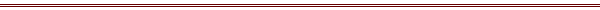 «22» ноября 2018 года            						                 № 40с. МогочиноО внесении изменений и дополнений в решение Совета Могочинского сельского поселения  № 100 от 22.07.2015 г. «Об утверждении Уставамуниципального образования Могочинскоесельское поселение» В целях приведения Устава муниципального образования Могочинское сельское поселение в соответствие с действующим законодательством Совет Могочинского сельского поселения  РЕШИЛ:Внести в Устав муниципального образования Могочинского сельского поселения Молчановского района Томской области, принятый решением Совета Могочинского сельского поселения Молчановского района Томской области от 22.07.2015 № 100 изменения и дополнения, согласно приложению к настоящему решению.Направить настоящее решение о внесении в Устав муниципального образования Могочинское сельское поселение Молчановского района Томской области на государственную регистрацию в Управление Министерства юстиции Российской Федерации по Томской области.Опубликовать настоящее решение в официальном печатном издании «Информационный бюллетень» и разместить на официальном сайте Муниципального образования Могочинское сельское поселение в сети «Интернет» по адресу http://www.mogochino.ru/;Настоящее решение вступает в силу со дня официального опубликования после государственной регистрации настоящего решения «О внесении изменений и дополнений в решение Совета Могочинского сельского поселения  № 100 от 22.07.2015 г. «Об утверждении Устава муниципального образования Могочинское сельское поселение»  в Управление Министерства юстиции Российской Федерации по Томской области. Контроль над исполнением настоящего решения возложить на контрольно-правовой комитет Совета Могочинского сельского поселения.Председатель Совета Могочинского сельского поселения, Глава Могочинского сельского поселения			      Детлукова А.В.Приложение к решению Совета Могочинского сельского поселения  № 40 от 22.11.2018 г.  ИЗМЕНЕНИЯ И ДОПОЛНЕНИЯ в Устав муниципального образования «Могочинское сельское поселение Молчановского района Томской области» 1. Часть 1 статьи 4 Устава дополнить пунктом 4.1 следующего содержания:«4.1) осуществление в ценовых зонах теплоснабжения муниципального контроля за выполнением единой теплоснабжающей организацией мероприятий по строительству, реконструкции и (или) модернизации объектов теплоснабжения, необходимых для развития, повышения надежности и энергетической эффективности системы теплоснабжения и определенных для нее в схеме теплоснабжения в пределах полномочий, установленных Федеральным законом "О теплоснабжении"».     2. Часть 1 статьи 5 Устава дополнить пунктом 16 следующего содержания:«16) осуществление мероприятий по защите прав потребителей, предусмотренных Законом Российской Федерации от 7 февраля 1992 года N 2300-1 "О защите прав потребителей"».Управление Министерства юстицииРоссийской Федерации по Томской области«24» декабря 2018г.Зарегистрированы изменения в уставГосударственный регистрационный№ RU705103012018002Начальник Управления Минюста Россиипо Томской области